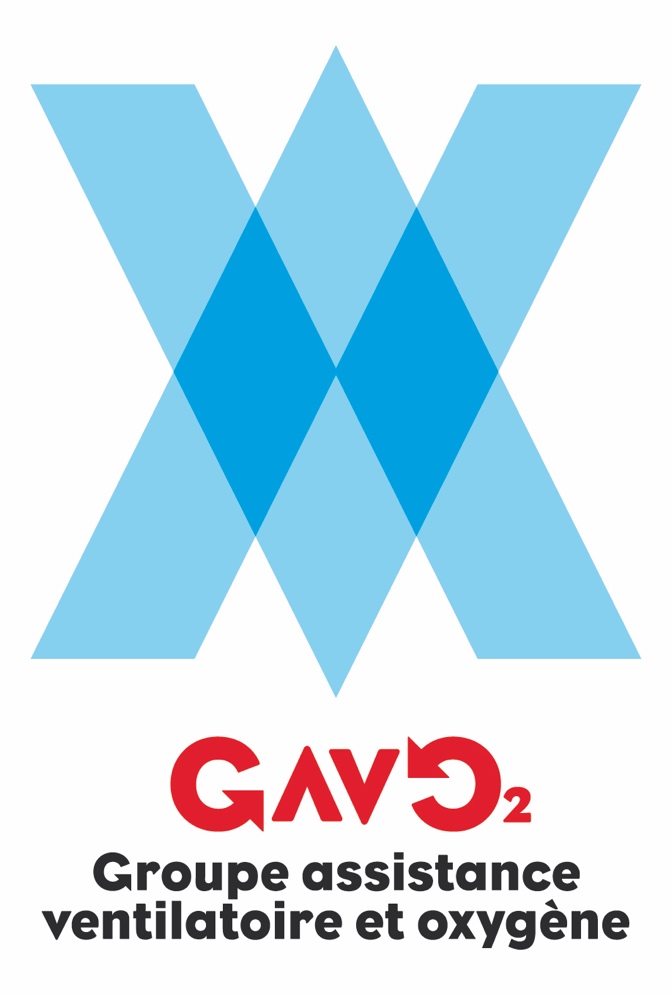 LES PROCEDURES DU GAVO2 TITRE : Algorithme gestion des fuites et IAH sous VNIDate création : Mars 2019Mise à jour :Auteurs : J.Gonzalez, A. PrigentRelecteurs du GAVO2 : D.Jaffuel, J.Gonzalez, S.Pontier, A. Prigent et P.WibartLe rationnel de cet algorithme repose sur les causes de fuites suivantes (Attention une cause de fuite peut en cacher une autre) :	Fuites circuit :		Fuites tuyau		Fuites humidificateur		Fuites masque (connexion jupe du masque-masque rigide)	Fuites au masque :		Défaut d’ajustement du masque au visage, choix de la taille et du type de masque	Fuites en rapport avec une obstruction :Obstruction nasale : Humidification, tuyau chauffant, anti histaminique, CTC nasal, avis ORL (cautérisation cornet)Obstruction pharyngée : apnées et hypopnées obstructives soit SAOS ou effet secondaire masque facial : augmenter la PEP, changer masque facial pour nasal, si impossible traitement positionnel ou collier cervicalObstruction laryngée : Obstruction par fermeture de glotte baisser l’IPAP (avis médical)Fuites par ouverture de bouche en SPFuites en rapport avec une asynchronie Quelques notions supplémentaires :Le syndrome d’apnée du sommeil induit une inflammation nasale 1.La PPC induit une inflammation nasale 2.L’inflammation nasale génère une obstruction nasale 3.L’obstruction nasale entraine une ouverture de bouche 6, 22, 23.La perméabilité nasale est d’autant meilleure que l’on respire un air chaud et humidifié3, 9.Le masque facial génère des apnées obstructives surtout en décubitus dorsal 4 ,5.L’humidification est meilleure avec un tuyau chauffant 7.L’humidification bénéficie surtout aux patients symptomatiques 8.Les causes d’obstruction sont complexes sous VNI et nécessitent une démarche rigoureuseLimites de fuites considérées comme excessives par constructeur (21) :<1heure de fuites importantes (Philips)<24 l/min au 95 percentile (fuites non intentionnelles) (Resmed)<60 L/min (Fisher & Paykel)<95 L/min (De Vilbiss)≤ 20 L/mn Fuite non intentionnelle médiane ; Fuite non intentionnelle au 95ème centile ≤ 60L/mn : % de fuites élevées ≤ 15% (Löewenstein)Des fuites totales en dessous de 30l/mn ont montré chez tous les fabricants être toujours compensées par le ventilateur pour maintenir une bonne synchronisation avec le malade (20)Mais attention il y a parfois des erreurs de mesure de la fuite en raison de la grande variabilité des masques disponibles sur le marché et non connus par le logiciel du ventilateur.Il est probable qu’outre le niveau de fuites, la grande variabilité de la fuite soit toxique sur l’efficacité du ventilateur 15.Bibliographie :1 Almendros Upper airway collapse and reopening induce inflammation in a sleep apnoea model Eur Respir J 2008; 32: 399–404 2 Almendros et al P CPAP Induces Early Nasal Inflammation—, Eur Respir J Vol. 31, No. 1, 20083 Richards, Cistulli, Ungar, et al.: Mouth Leak With CPAP Increases Airway Resistance AM J RESPIR CRIT CARE MED 1996;154: 182-6 4 Lorenzi Filho G. Eur Respir  J 2012 5 JA Nascimento, TS Carvalho, HT Moriya et al. Body Position and Oronasal CPAP6 Lebret Nasal obstruction and male gender contribute to the persistence of mouth opening during sleep in CPAP-treated obstructive sleep apnoea Respirology (2015) 20, 1123–11307 Galetke W Respiration. 2016;91(1):18-25. doi: 10.1159/000442052. Epub 2016 Jan 5. Effect of a Heated Breathing Tube on Efficacy, Adherence and Side Effects during Continuous Positive Airway Pressure Therapy in Obstructive Sleep Apnea. 8 Georg Nili Effect of APAP and heated humidification with a heated breathing tube on adherence, quality of life, and nasopharyngeal complaints us Sleep Breath DOI 10.1007/s11325-015-1182-29 I. Koutsourelakis Eur Respir J 2011 ; 37 : 587–59410 Otolaryngology– Head and Neck Surgery 1–3 American Academy of Otolaryngology–Head and NeckSurgery Foundation 201811 Jacobsen AR, Eriksen F, Hansen RW, Erlandsen M, Thorup L, Damgård MB, et al. (2017) Determinants for adherence to continuous positive airway pressure therapy in obstructive sleep apnea. PLoS ONE 12(12): e0189614. https://doi.org/ 10.1371/journal.pone.0189614 12 Kreivi HR Respir Care. 2016 May;61(5):652-7. doi: 10.4187/respcare.04113. Epub 2016 Jan 5. Persistence of Upper-Airway Symptoms During CPAP Compromises Adherence at 1 Year. 13 Adel Bachour Sleep Rates of initial acceptance of PAP masks and outcomesof mask switching Breath (2016) 20:733–73814 Martin Ulander Side effects to continuous positive airway pressure treatment for obstructive sleep apnoea: changes over time and association to adherence Sleep Breath DOI 10.1007/s11325-014-0945-515 Marcel A Baltzan Leak Profile Inspection During Nasal Continuous Positive Airway PressureRESPIRATORY CARE • MAY 2011 VOL 56 NO 516 Valentin A; Subramanian S; Quan SF; Berry RB; Parthasarathy S. Air leak is associated with poor adherence to autoPAP therapy. SLEEP 2011;34(6):801-80617 Lebret M, Arnol N, Martinot JB, Lambert L, Tamisier R, Pepin JL, Borel JC, Determinants of unintentional leak during CPAP treatment in obstructive sleep apnea syndrome, CHEST (2017), doi: 10.1016/j.chest.2017.08.01718 Prigent A. Efficacy of the Addition of a Cervical Collar in the Treatment of Persistent Obstructive Apneas Despite Continuous Positive Airway Pressure, Journal of Clinical Sleep Medicine, Vol. 13, No. 12, 2019 J Clin Sleep Med. 2018 Jan 15;14(1):57-63. doi: 10.5664/jcsm.6880.20 Zhu et al. Combined effects of leaks, respiratory system properties and upper airway patency on the performance of home ventilators: a bench study Zhu et al. BMC Pulmonary Medicine (2017) 17:14521 Richard J. Schwab,Am J Respir Crit Care Med Vol 188, Iss. 5, pp 613–620, Sep 1, 201322 Suzuki M, Furukawa T, Sugimoto A, Katada K, Kotani R, Yoshizawa T. Relationship between oral flowpatterns, nasal obstruction,and respiratory events during sleep. J Clin Sleep Med 2015;11(8):855–860.23 Adel Bachour, Mouth Breathing Compromises Adherence to Nasal Continuous Positive Airway Pressure Therapy, CHEST 2004; 126:1248–1254